Check against delivery 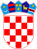 42nd SESSION OF THE UPR WORKING GROUPREVIEW OF THE ISLAMIC REPUBLIC OF PAKISTAN30 January 2023Statement by the Republic of CroatiaMr. President,Croatia welcomes the delegation of Pakistan and thanks them for their report. We commend the advancements since the last review, in particular the adoption of the Enforcement of Women’s Property Rights Act in 2020, and the adoption of the new Prevention and Punishment Bill. We would like to give the following recommendations:Ensure that the National Commission on Human Rights is in full conformity with the Paris Principles.Re-introduce moratorium on the death penalty.Broader efforts to protect women against violence, particularly SGB, including more state prosecutions of the so called “honor killings”.Take legislative and other measures for better protection of religious minorities and their rights, including the right to freedom of religion or belief and freedom of opinion and expression. We wish Pakistan a successful review.Thank you, Mr. President.